Orientaciones para trabajo semanal a distancia  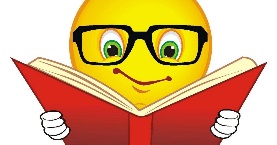 Profesor/ a: Carolina Miño Olavarría                                                                               Teléfono: 962945914  Correo: carolinamino82@hotmail.comAsignatura: Ciencias Naturales   Curso: Cuarto Basico Semana: 8°Unidad: La Materia y sus Transformaciones Objetivo de la Clase: Medir la masa, el volumen y la temperatura de la materia(sólido, líquido y gaseoso), utilizando instrumentos y unidades de medida apropiadosIndicaciones para el trabajo del estudiante:Del texto del estudiante realiza una lectura comprensiva y luego desarrolla las actividades, de las páginas 136 y 137. “Lección n° 2 Midiendo Masa, volumen y temperatura.